Name ____________________________________________ Date ________ Block _________Making a Topographic MapLabTopographic maps are birds-eye views of an area that are used to show the elevation, topography and gradient of Earth’s surface. Topographic maps use contour lines that connect points of equal elevation; they never intersect and always close to form an irregular circle.   The elevation separating two contour lines is called the contour interval. A gradient is the difference in elevation divided by the distance between two points (gradient = rise/run). As a gradient becomes steeper the contour lines get closer together. As a gradient becomes more gradual, the contour lines are spaced further apart.  Procedure:Use the marked side of the plastic box to fill the plastic box to the 1 cm line with the colored water.Put the top on the box and draw a contour line that matches the water line.Remove the lid and fill the plastic box to the 2 cm line.Put the top back on and draw the contour line that matches the new water level.Continue to fill the plastic box up to the 7cm line.Remember to draw the contour lines after each 1 cm line is filled.Transfer your contour lines from the plastic box top to the space provided in this lab.Label the 1 cm line as 6,280 ft, 2 cm = 6530 ft, 3 cm = 6780 ft, 4 cm = 7030 ft, 5 cm = 7280 ft, 6 cm = 7530 ft, 7 cm = 7780 ft and 8 cm = 8030 ftAnalysis:What view is a topographic map drawn from? __________________________________What is a topographic map used to show? _____________________________________________________________________________________________________________What are contour lines? ____________________________________________________________________________________________________________________________Define: gradient - _________________________________________________________________________________________________________________________________What is the formula for gradient? ______________________________________As contour lines get closer together, what does this indicate? _____________________As contour lines get further apart, what does this indicate? _______________________Topographic Map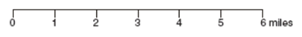 Analysis:On your map locate: The most gradual gradient and place the letter A at the highest elevation and letter B at the lowest elevation, connect the two points with a straight line.Determine the gradient of this line: (gradient = rise/run)Work:Answer:The steepest gradient and place the letter C at the highest elevation and the letter D at the lowest elevation, connect the two points with a straight line.Determine the gradient of this line: (gradient = rise/run)Work:Answer:Making Connections – Use the diagrams below to answer the questions that follow.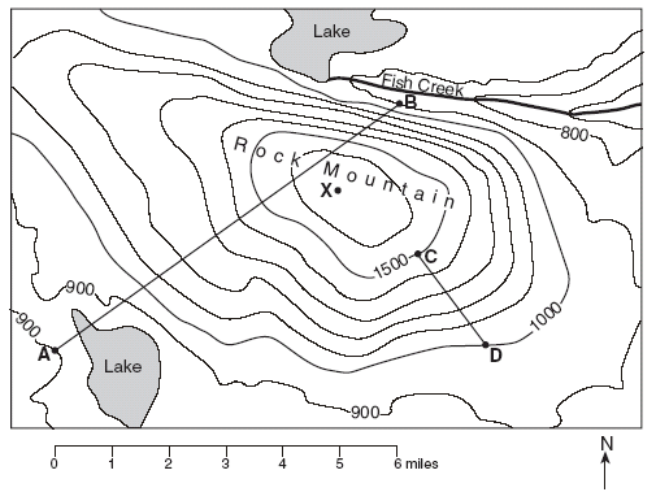 What is the elevation at:	A: __________	B: __________	C: __________	D: __________What is the contour interval of this map? _________________What is the gradient between points C and D?Formula:Work:Answer:_____  4.  Which profile would best represent the image above between points A and B?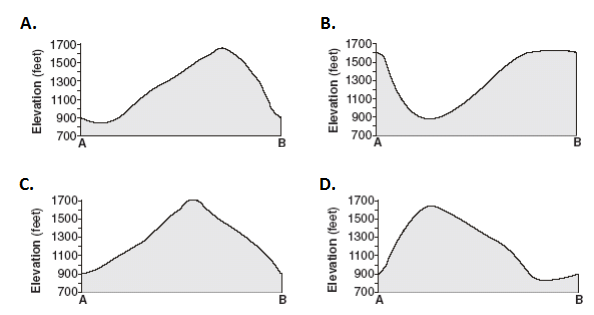 Topographic Profile – complete a topographic profile for the map below.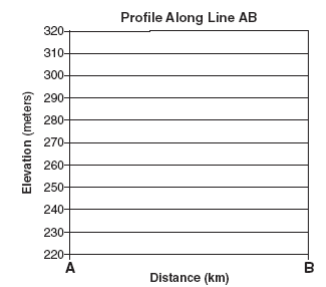 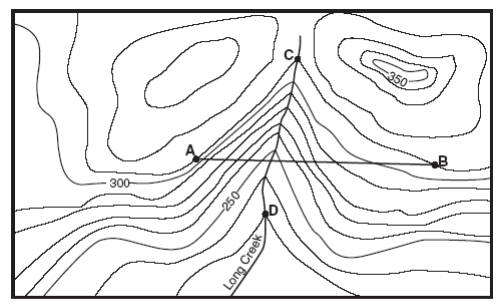 